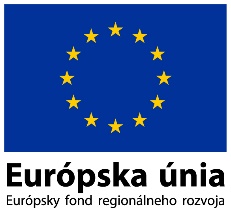 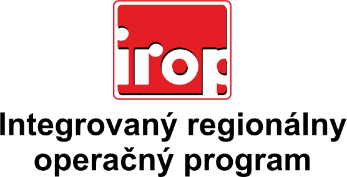 Zoznam odborných hodnotiteľovZoznam odborných hodnotiteľovKód výzvyMená odborných hodnotiteľovVýzva: IROP-PO1-SC11-2019-447. hodnotiace koloIng. Peter BielVýzva: IROP-PO1-SC11-2019-447. hodnotiace koloIng. Marek HarčárIng. Peter ŠpalekIng. Martin MasárMgr. Patrik SaxaIng. Alexander Molnár